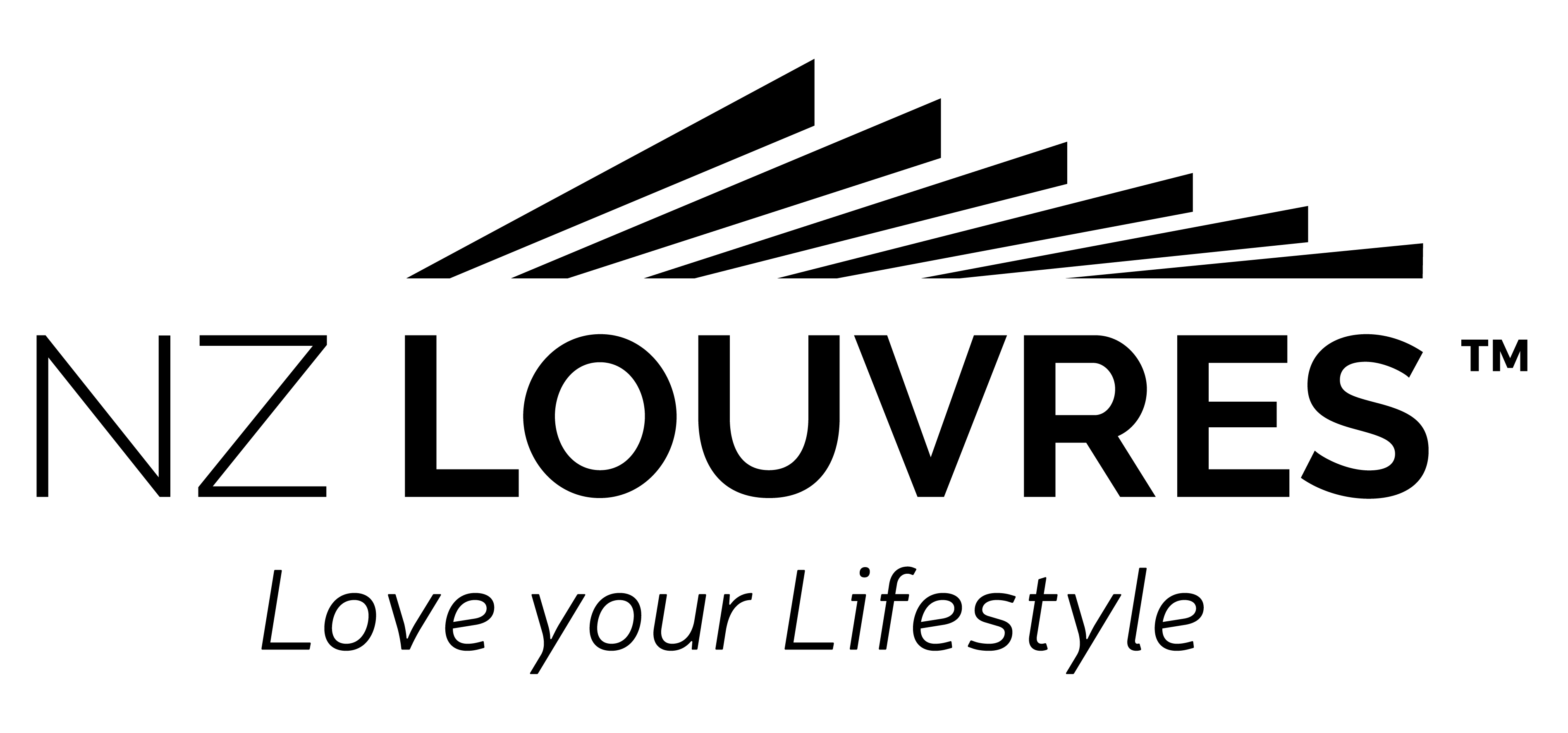 COMPANY EXPENSESBETWEEN[Registered Company Name] (the Employer)AND[Employee Name & Surname] (the Employee)Guidelines for Expenses incurred when away from home overnight. From time to time it is necessary for you to be away from home overnight. We would like to apply the following guidelines for everyone. Nights away Dinner - on nights away  Breakfast – on consecutive days away Lunch – on consecutive days away Breakfast to the value of $25.00 per person Lunch to the value of $15.00 per person Dinner to the value of $50.00 per person Refreshments per day to the value of $10.00 per person (Fruit juices,   water i.e. Non-alcoholic beverages) The Company will not cover the expenditure of any alcohol purchased. Please ensure that you have a receipt for your purchases as this is required for GST purposes. The Visa receipt is only acknowledgement that the transaction has been processed.Name: ____________________________________   Role: ______________________________________   Signed: ____________________________________  Date: ____________________  